T.C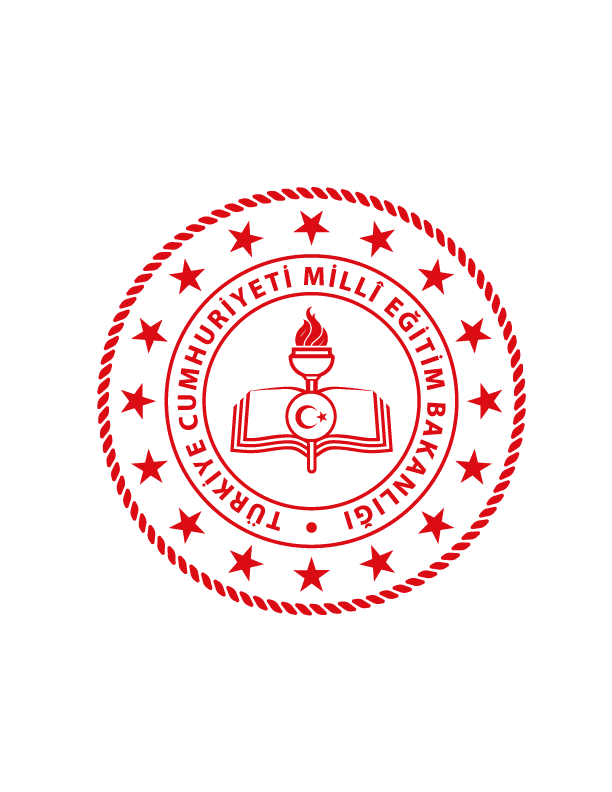 BUCAK KAYMAKAMLIĞIBOĞAZKÖY RUHİ MUTLU İLKOKULU VE BOĞAZKÖY VEYSEL MUTLU ORTAOKULU MÜDÜRLÜĞÜ2019-2023 STRATEJİK PLANI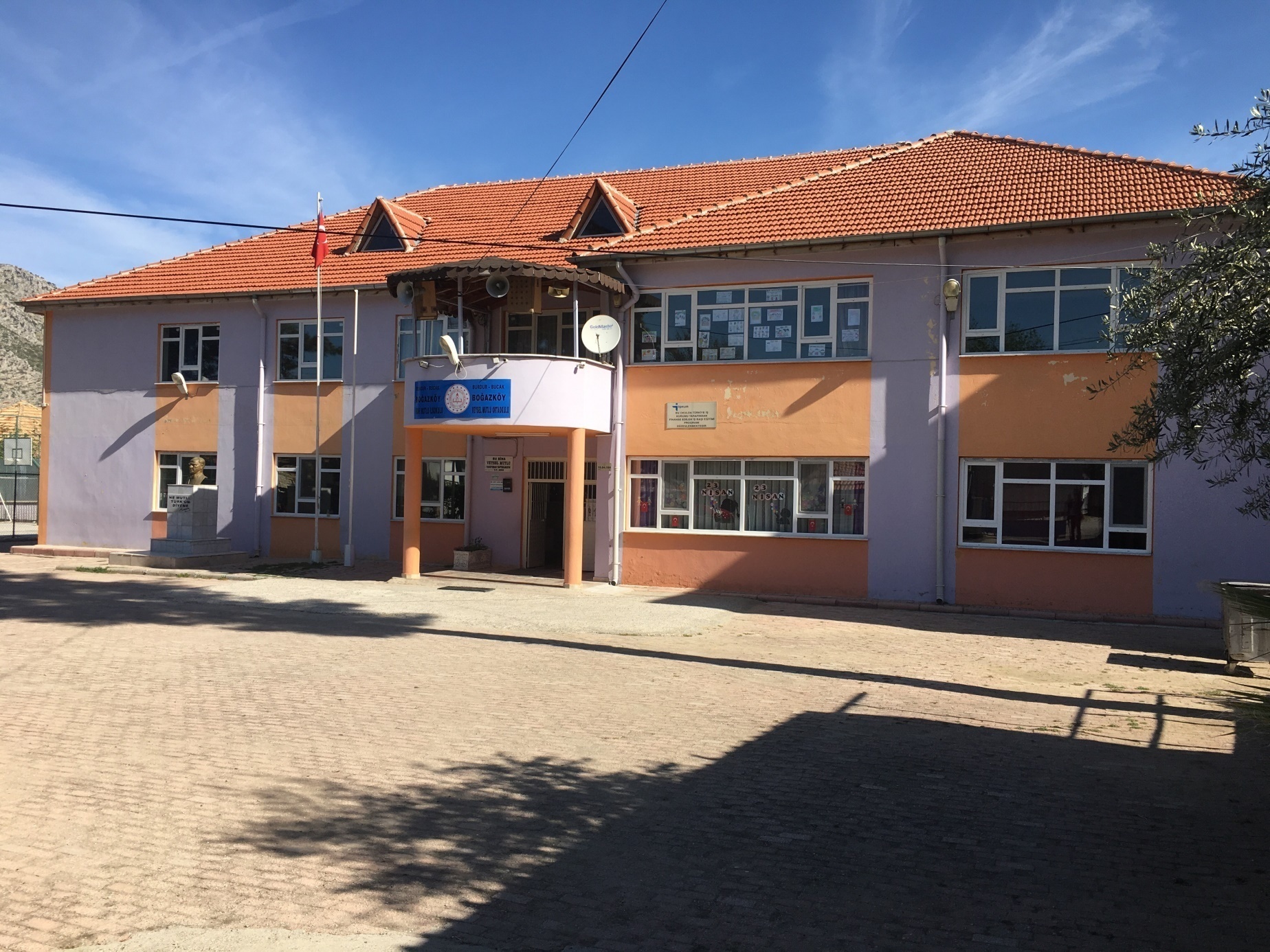 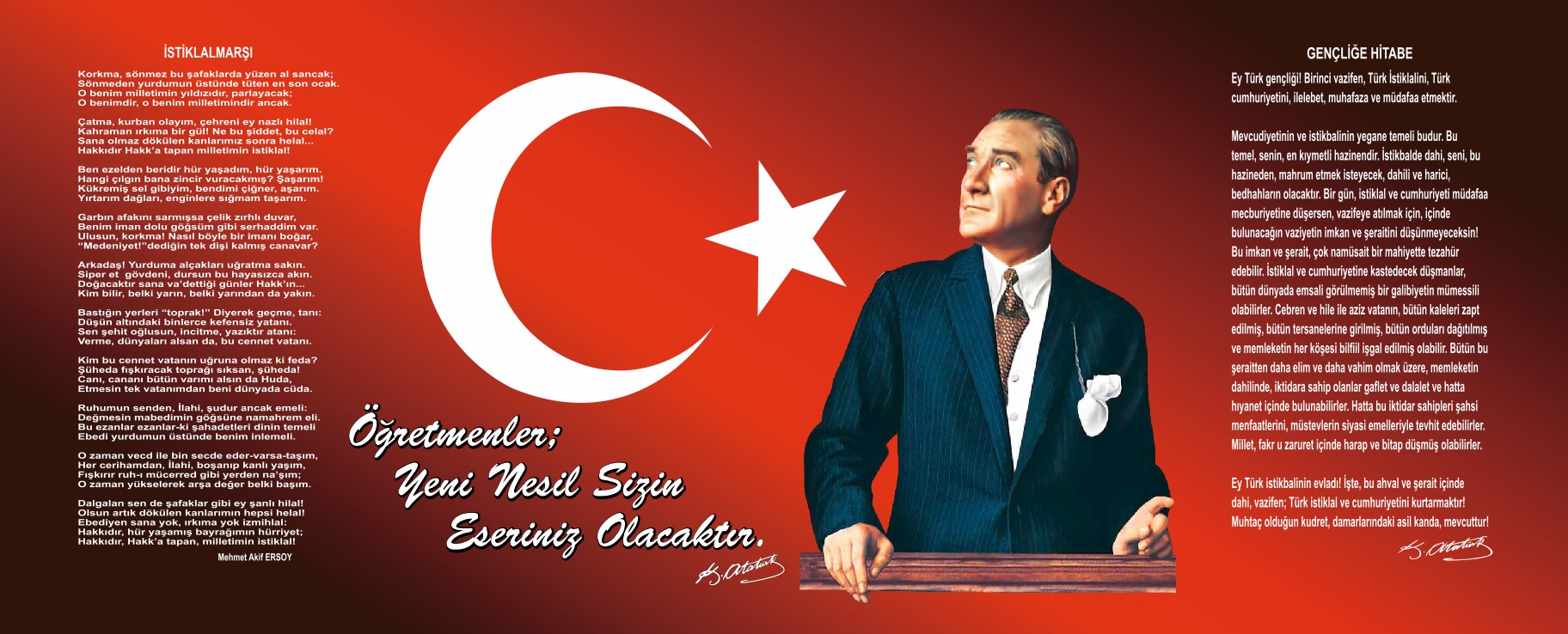 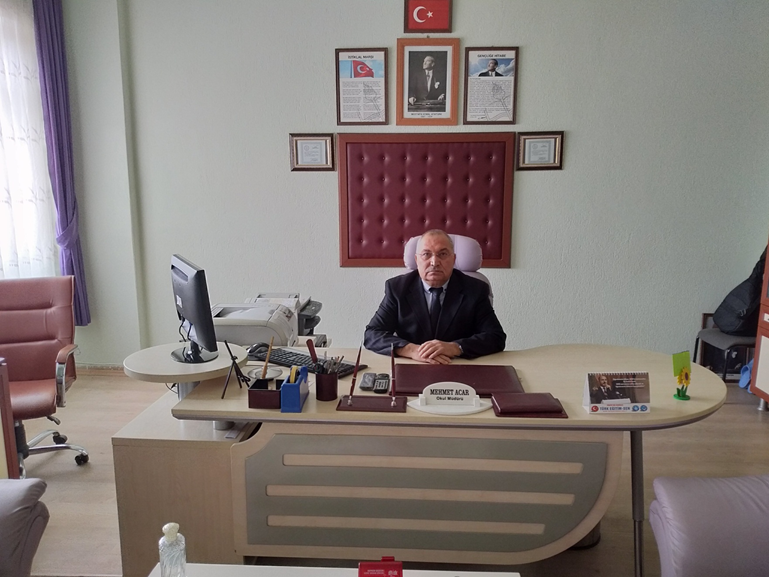 	Okulumuz 2019-2023 stratejik plan genelgesine göre ayak uydurmaya çalışmıştır. Değişim yeryüzünde değişmeyen bir gerçektir. Ancak 20.yüzyılın başlarından itibaren değişimin hızı giderek artmıştır.20.yy’ın son çeyreğinde ise teknolojik gelişmelerle beraber bilişim alanında da yaşanan çok hızlı gelişmeler ve değişmeler günlük hayatımızı çepeçevre kuşatmıştır. Bu hızlı bilimsel ve teknolojik gelişmeler kurumların (organizasyonların ) işleyişlerini ve dinamiklerini etkilemiştir. Okulumuz 2016-2018 yıllarında sosyal etkinlikler kapsamında pilot okul seçilmiş, her sınıf kendi bünyesinde etkinlikler yaparak,öğrencilerimiz bireysel olarak yeteneklerini ortaya çıkarmışlardır. Bu durum karşısında kurumlar çalışanların performansını, iş doyumlarını ve verimliliklerini gözden geçirmek durumunda kalmışlardır. Bu noktadan hareketle de işleyişin, gelişimin ve kalkınmanın bir plan dâhilinde gerçekleşmesi bir ihtiyaç bir zorunluluk halini almıştır. Hatta yapılan çalışmalarda hiçbir ücret karşılığı gözetmeksizin öğretmenlerimizin öncülüğüyle göz doldurucu çalışmaları velilerimizi memnu etmiştir. DPT tarafından beş yıllık kalkınma planları hazırlanmış ve uygulamaya konmuştur. Yaşadığımız süreçte ise kurumların işleyiş ve gelişimleri içinde planlı dönem başlamıştır. Stratejik planın ortaya çıkışı da bu felsefeden hareketle olmuştur. Her kurum kendi ‘’vizyonunu’’ ve’’misyonu’’ belirlemek durumunda kalmıştır. Ayrıca nitelikli ve kaliteli işgücü yetiştirmek, çağın gelişmelerini yakalamak kurumlar ve organizasyonlar için olmazsa olmaz hedefler haline gelmiştir. Bu bağlamda ekip çalışması ve takım ruhu önem kazanmıştır. Okulumuzun da gelecek hedeflerine ulaşması tüm paydaşlarımızın desteği ve katkısı ile mümkün olacaktır. Stratejik planın hazırlanmasında emeği geçen stratejik plan ekibine teşekkür ediyorum.Mehmet ACAR                                                                                                                                                                                                                     Okul MüdürüİçindekilerSunuş	3İçindekiler	4BÖLÜM I: GİRİŞ ve PLAN HAZIRLIK SÜRECİ	5BÖLÜM II: DURUM ANALİZİ	7Okulun Kısa Tanıtımı 	7Okulun Mevcut Durumu: Temel İstatistikler	8PAYDAŞ ANALİZİ	13GZFT (Güçlü, Zayıf, Fırsat, Tehdit) Analizi	20Gelişim ve Sorun Alanları	25BÖLÜM III: MİSYON, VİZYON VE TEMEL DEĞERLER	27MİSYONUMUZ 	27VİZYONUMUZ 	27TEMEL DEĞERLERİMİZ 	28BÖLÜM IV: AMAÇ, HEDEF VE EYLEMLER	30TEMA I: EĞİTİM VE ÖĞRETİME ERİŞİM	31TEMA II: EĞİTİM VE ÖĞRETİMDE KALİTENİN ARTIRILMASI	33TEMA III: KURUMSAL KAPASİTE	35V. BÖLÜM: MALİYETLENDİRME	37vı. bölüm: izleme ve değerlendirme	37BÖLÜM I: GİRİŞ ve PLAN HAZIRLIK 2019-2023 dönemi stratejik plan hazırlanması süreci Üst Kurul ve Stratejik Plan Ekibinin oluşturulmasıile başlamıştır. Stratejik plan hazırlama ekibimiz 12.02.2019 tarihinde Burdur İl Milli Eğitim Müdürlüğünün düzenlemiş olduğu eğitim ve bilgilendirme toplantısına katılmıştır. Bilgilendirme doğrultusunda Boğazköy Ruhi Mutlu İlkokulu ve Boğazköy Veysel Mutlu Ortaokulu olarak belirlenençalışma takvimi kapsamında ilk aşamada durum analizi çalışmaları yapılmış vedurum analizi aşamasında paydaşlarımızın plan sürecine aktif katılımını sağlamak üzere paydaş anketi, toplantı ve görüşmeler yapılmıştır.Durum analizinin ardından geleceğe yönelim bölümüne geçilerek okullarımızın amaç, hedef, gösterge ve eylemleri belirlenmiştir. Çalışmaları yürüten ekip ve kurul bilgileri altta verilmiştir.STRATEJİK PLAN ÜST KURULUBÖLÜM II:DURUM ANALİZİ	Durum analizi bölümünde okulumuzun mevcut durumu ortaya konularak neredeyiz sorusuna yanıt bulunmaya çalışılmıştır. Bu kapsamda okulumuzun kısa tanıtımı, okul künyesi ve temel istatistikleri, paydaş analizi ve görüşleri ile okulumuzun Güçlü Zayıf Fırsat ve Tehditlerinin (GZFT) ele alındığı analize yer verilmiştir.Okulun Kısa TanıtımıBoğazköy; Burdur ilinin Bucak ilçesine bağlı, Bucak - Antalya karayolunun 25.    kilometresinde yer alan 807 nüfuslu, geçimi nakliyecilik, tarım ve hayvancılığa dayanan şirin bir köydür. Yapımına tek derslik ve bir lojman olarak köy halkı tarafından başlanan okul binası devlet tarafından başlanmış 1949/1950 yılında tek öğretmenle eğitim ve öğretime başlamıştır	1953/1954 yıllarında ilk mezunlarını veren Boğazköy İlkokulu zamanla yetersiz duruma düşerek ihtiyacı karşılayamaz hale gelmiştir. 1969 yılında 2, 1985 yılında 3 derslik daha ilave edilerek derslik sayısı 6 çıkarılmıştır. 2004/2005 Öğretim yılı haziran ayında hayırsever iş adamı Veysel Mutlu’nun girişimi ile eski okul binası yıkılıp yerine 8 derslikli bir ilköğretim okulu inşa edildi. İlgili protokol gereği yeni okulumuzun adı Boğazköy Ruhi Mutlu İlköğretim Okulu oldu. 2012 yılında okulumuz Boğazköy Ruhi Mutlu İlkokulu ve Boğazköy Veysel Mutlu Ortaokulu olarak ikiye ayrılmış olup tek binada hizmet vermektedir. Bina toplam 2537 metre karelik bir alana yapılmış olup taban alanı 444,05 metre karedir.Yaklaşık 2100 metre kare bahçesi bulunan okulumuz 9 derslik 1 fen laboratuvarı, 1 bilgisayar laboratuvarı, 1 Müdür 1 Müdür yardımcısı odası, araç gereç odası, spor odası, 6 adet tuvalet ile 2006 Şubat ayında hizmete girmiştir. Okulumuzda 15 Öğretmen görev yapmaktadır. Okulumuzda 108 öğrenci Eğitim Öğretim görmektedir Okulumuzdaki laboratuvarlar faal olup bilgisayar laboratuvarında 10 bilgisayar 8 adet projeksiyon makinesi 1 adet televizyon bulunmaktadır.Okulun Mevcut Durumu: Temel İstatistiklerOkul KünyesiOkulumuzun temel girdilerine ilişkin bilgiler altta yer alan okul künyesine ilişkin tabloda yer almaktadır.Temel Bilgiler Tablosu- Okul KünyesiÇalışan BilgileriOkulumuzun çalışanlarına ilişkin bilgiler altta yer alan tabloda belirtilmiştir.Çalışan Bilgileri TablosuOkulumuz Bina ve Alanları	Okulumuzun binası ile açık ve kapalı alanlarına ilişkin temel bilgiler altta yer almaktadır.Okul Yerleşkesine İlişkin Bilgiler Sınıf ve Öğrenci Bilgileri	Okulumuzda yer alan sınıfların öğrenci sayıları alttaki tabloda verilmiştir.Donanım ve Teknolojik KaynaklarımızTeknolojik kaynaklar başta olmak üzere okulumuzda bulunan çalışır durumdaki donanım malzemesine ilişkin bilgiye alttaki tabloda yer verilmiştir.Teknolojik Kaynaklar TablosuGelir ve Gider BilgisiOkulumuzun genel bütçe ödenekleri, okul aile birliği gelirleri ve diğer katkılarda dâhil olmak üzere gelir ve giderlerine ilişkin son iki yıl gerçekleşme bilgileri alttaki tabloda verilmiştir.PAYDAŞ ANALİZİKurumumuzun temel paydaşları öğrenci, veli ve öğretmen olmakla birlikte eğitimin dışsal etkisi nedeniyle okul çevresinde etkileşim içinde olunan geniş bir paydaş kitlesi bulunmaktadır. Paydaşlarımızın görüşleri anket, toplantı, dilek ve istek kutuları, elektronik ortamda iletilen önerilerde dâhil olmak üzere çeşitli yöntemlerle sürekli olarak alınmaktadır.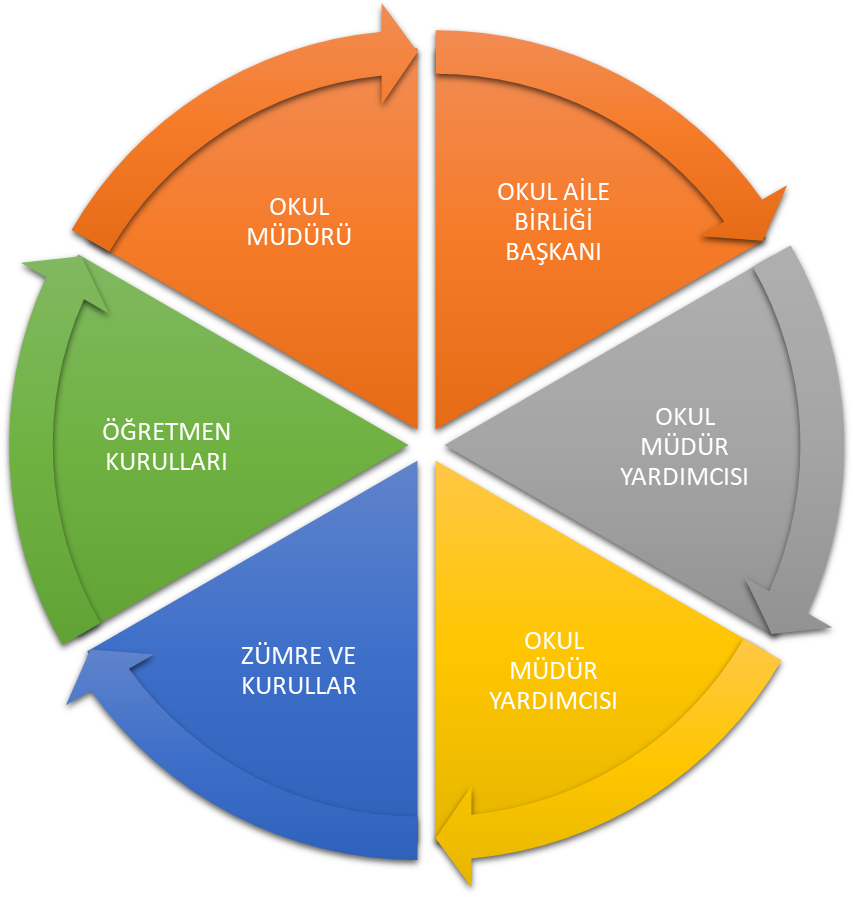 	Paydaş anketlerine ilişkin ortaya çıkan temel sonuçlara altta yer verilmiştir:BOĞAZKÖY RUHİ MUTLU İLKOKULU VE BOĞAZKÖY VEYSEL MUTLU ORTAOKULU MÜDÜRLÜĞÜ STRATEJİK PLANI(2019-2023) “ÖĞRETMEN GÖRÜŞ VE DEĞERLENDİRMELERİ” ANKET SONUCUBOĞAZKÖY RUHİ MUTLU İLKOKULU VE BOĞAZKÖY VEYSEL MUTLU ORTAOKULU MÜDÜRLÜĞÜ STRATEJİK PLANI(2019-2023) “ÖĞRENCİ GÖRÜŞ VE DEĞERLENDİRMELERİ” ANKET SONUÇLARI        BOĞAZKÖY RUHİ MUTLU İLKOKULU VE BOĞAZKÖY VEYSEL MUTLU ORTAOKULU MÜDÜRLÜĞÜ STRATEJİK PLANI(2019-2023) “VELİ GÖRÜŞ VE DEĞERLENDİRMELERİ” ANKET SONUÇLARI        GZFT (Güçlü, Zayıf, Fırsat, Tehdit) AnaliziOkulumuzun temel istatistiklerinde verilen okul künyesi, çalışan bilgileri, bina bilgileri, teknolojik kaynak bilgileri ve gelir gider bilgileri ile paydaş anketleri sonucunda ortaya çıkan sorun ve gelişime açık alanlar iç ve dış faktör olarak değerlendirilerek GZFT tablosunda belirtilmiştir. Dolayısıyla olguyu belirten istatistikler ile algıyı ölçen anketlerden çıkan sonuçlar tek bir analizde birleştirilmiştir.Kurumun güçlü ve zayıf yönleri donanım, malzeme, çalışan, iş yapma becerisi, kurumsal iletişim gibi çok çeşitli alanlarda kendisinden kaynaklı olan güçlülükleri ve zayıflıkları ifade etmektedir ve ayrımda temel olarak okul müdürü/müdürlüğü kapsamından bakılarak iç faktör ve dış faktör ayrımı yapılmıştır. İçsel FaktörlerGüçlü YönlerZayıf YönlerDışsal FaktörlerFırsatlarTehditlerGelişim ve Sorun AlanlarıGelişim ve sorun alanları analizi ile GZFT analizi sonucunda ortaya çıkan sonuçların planın geleceğe yönelim bölümü ile ilişkilendirilmesi ve buradan hareketle hedef, gösterge ve eylemlerin belirlenmesi sağlanmaktadır. Gelişim ve sorun alanları ayrımında eğitim ve öğretim faaliyetlerine ilişkin üç temel tema olan Eğitime Erişim, Eğitimde Kalite ve kurumsal Kapasite kullanılmıştır. Eğitime erişim, öğrencinin eğitim faaliyetine erişmesi ve tamamlamasına ilişkin süreçleri; Eğitimde kalite, öğrencinin akademik başarısı, sosyal ve bilişsel gelişimi ve istihdamı da dâhil olmak üzere eğitim ve öğretim sürecinin hayata hazırlama evresini; Kurumsal kapasite ise kurumsal yapı, kurum kültürü, donanım, bina gibi eğitim ve öğretim sürecine destek mahiyetinde olan kapasiteyi belirtmektedir.Gelişim ve sorun alanlarına ilişkin GZFT analizinden yola çıkılarak saptamalar yapılırken yukarıdaki tabloda yer alan ayrımda belirtilen temel sorun alanlarına dikkat edilmesi gerekmektedir.Gelişim ve Sorun AlanlarımızBÖLÜM III: MİSYON, VİZYON VE TEMEL DEĞERLEROkul Müdürlüğümüzün Misyon, vizyon, temel ilke ve değerlerinin oluşturulması kapsamında öğretmenlerimiz, öğrencilerimiz, velilerimiz, çalışanlarımız ve diğer paydaşlarımızdan alınan görüşler, sonucundastratejik plan hazırlama ekibi tarafından oluşturulan Misyon, Vizyon, Temel Değerler; Okulumuz üst kurulana sunulmuş ve üst kurul tarafından onaylanmıştır.MİSYONUMUZBoğazköy Ruhi Mutlu İlkokulu ve Boğazköy Veysel Mutlu Ortaokulu olarak: Biz; bütün öğrencilerimizin öğrenmelerini sağlamak, onların bilgili, becerili, kendine güvenen bireyler olarak yetişmelerini sağlamak ve onlara 21. yüzyılın gelişen ihtiyaçlarına cevap verebilecek beceriler kazandırmak için varız. Amacımız; sevgi, saygı ve güven ortamında "başarma azmi" ve "geleceği şekillendirme sorumluluğu" ile mükemmele ulaşmak için çalışmak, sürekli gelişimle öncü olmaktır.VİZYONUMUZHer zaman önde olup, her anlamda farkını ortaya koyabilen okulTEMEL DEĞERLERİMİZ1) İnsanHer şeyde insanı temel değer olarak ele alırız. Bütün paydaşlarımızın sağlığı, mutluluğu ve başarısı için gayret gösteririz. Özellikle çocuklarımızı bu doğrultuda yönlendirip, motive ederek hayata hazırlarız.2) Sevgi ve SaygıBütün paydaşlarımız için vazgeçilmez iki değerimizdir. Bütün paydaşlarımızı karşılıklı sevgi ve saygıya dayalı bir dünya içinde yaşatarak memnuniyetlerini sağlamak esastır. Bunun için birbirimizi dinlemeye ve anlamaya varsa, sorunları birlikte çözmeye özen gösteririz. 3) Katılımcılık ve PaylaşımcılıkEkip anlayışımızın ve takım olarak çalışma ruhumuzun göstergesidir. Paydaşlarımızın alınan kararlara ve yapılan etkinliklere katılımı ve bunların sonuçlarının paylaşımı yönetimde yayılmayı, verimde ve başarıda artısı getirmektedir4)  YenilikçilikÖğrencilerimizi üreticiliğe ve yenilikçi olmaya özendirir ve teşvik ederiz. Okulumuzda yürütülen projeler, yapılan yarışmalar bu hedefimize ulaşmada başvurulan araçlardır. 5)BilimsellikKurumumuz için olmazsa olmaz olarak kabul edilen ana değerlerimizdendir. Ulu Önder Atatürk ‘ ün “ Hayatta en hakiki mürşit ilimdir” sözünden hareketle bilimsel ve gerçekçi düşünceyi tüm paydaşlarımıza özellikle, öğrencilerimize benimsetip, davranış haline getirterek, yine Ulu Önderimizin gösterdiği hedef olan ülkemizi çağdaş uygarlık seviyesinin üzerine çıkarma idealini gerçekleştirmek temel ülkümüzdür. Bunun için gerek ders, gerekse ders dışı etkinliklerde bilimsel verileri ve gerçekçi yaklaşımları öne çıkararak öğrencilerimizi bilimsel ve gerçekçi düşünceye alıştırırız.BÖLÜM IV: AMAÇ, HEDEF VE EYLEMLERSTRATEJİK PLAN GENEL TABLOSUTEMA I: EĞİTİM VE ÖĞRETİME ERİŞİMEğitim ve öğretime erişim okullaşma ve okul terki, devam ve devamsızlık, okula uyum ve oryantasyon, özel eğitime ihtiyaç duyan bireylerin eğitime erişimi, yabancı öğrencilerin eğitime erişimi ve hayat boyu öğrenme kapsamında yürütülen faaliyetlerin ele alındığı temadır.Stratejik Amaç 1: Kayıt bölgemizde yer alan çocukların okullaşma oranını artıran, öğrencilerin uyum ve devamsızlık sorunlarını gideren etkin bir yönetim yapısı kurulacaktır.Stratejik Hedef 1.1Kayıt bölgemizde yer alan çocukların okullaşma oranı artırılacak ve öğrencilerin uyum ve devamsızlık sorunları giderilecektir.Performans GöstergeleriEylemlerTEMA II: EĞİTİM VE ÖĞRETİMDE KALİTENİN ARTIRILMASIEğitim ve öğretimde kalitenin artırılması başlığı esas olarak eğitim ve öğretim faaliyetinin hayata hazırlama işlevinde yapılacak çalışmaları kapsamaktadır. Bu tema altında akademik başarı, sınav kaygıları, sınıfta kalma, ders başarıları ve kazanımları, disiplin sorunları, öğrencilerin bilimsel, sanatsal, kültürel ve sportif faaliyetleri ile istihdam ve meslek edindirmeye yönelik rehberlik ve diğer mesleki faaliyetler yer almaktadır. Stratejik Amaç 2Öğrencilerimizin gelişmiş dünyaya uyum sağlayacak şekilde donanımlı bireyler olabilmesi için eğitim ve öğretimde kalite artırılacaktır.Stratejik Hedef 2.1.Öğrenme kazanımlarını takip eden ve velileri de sürece dâhil eden bir yönetim anlayışı ile öğrencilerimizin akademik başarıları ve sosyal faaliyetlere etkin katılımı artırılacaktır.Performans GöstergeleriEylemlerTEMA III: KURUMSAL KAPASİTEStratejik Amaç 3: Öğrencilerimizden en üst düzeyde verim alabilmek için gerekli olan donanım, hijyen, okul güvenliği gibi etkenler iyileştirilecek ve kurumsal yönetim, iletişim becerileri daha profesyonel hale getirilecektir.Stratejik Hedef 3.1.Öğrencilerimizden en üst düzeyde verim alabilmek için gerekli olan donanım, hijyen, okul güvenliği gibi etkenler iyileştirilecek ve kurumsal yönetim, iletişim becerileri daha profesyonel hale getirilecektir.Performans GöstergeleriEylemlerV. BÖLÜM:MALİYETLENDİRME2019-2023 Stratejik Planı Faaliyet/Proje Maliyetlendirme TablosuVI. BÖLÜM:İZLEME VE DEĞERLENDİRMEOkulumuz Stratejik Planı izleme ve değerlendirme çalışmalarında 5 yıllık Stratejik Planın izlenmesi ve 1 yıllık gelişim planın izlenmesi olarak ikili bir ayrıma gidilecektir. Stratejik planın izlenmesinde 6 aylık dönemlerde izleme yapılacak denetim birimleri, il ve ilçe millî eğitim müdürlüğü ve Bakanlık denetim ve kontrollerine hazır halde tutulacaktır.Yıllık planın uygulanmasında yürütme ekipleri ve eylem sorumlularıyla aylık ilerleme toplantıları yapılacaktır. Toplantıda bir önceki ayda yapılanlar ve bir sonraki ayda yapılacaklar görüşülüp karara bağlanacaktır. Üst Kurul BilgileriÜst Kurul BilgileriÜst Kurul BilgileriSıraAdı SoyadıUnvanı1Mehmet ACAROkul Müdürü2Serkan KURNAZMüdür Yardımcısı3Ömer Faruk GÜR Sınıf Öğretmeni4Münire EROLİngilizce Öğretmeni5Recep ŞENEROkul Aile Birliği Bşk.Stratejik Planlama Ekip BilgileriStratejik Planlama Ekip BilgileriStratejik Planlama Ekip BilgileriSıraAdı SoyadıUnvanı1Veysel BORAMüdür Yardımcısı2Muhammed ALTINAYSınıf Öğretmeni3Berna SÖNMEZSınıf Öğretmeni4Emine İĞCİTürkçe Öğretmeni5Esra SAĞDIÇVeliİli: BurdurBurdurBurdurİlçesi:İlçesi:İlçesi:BucakBucakAdres:Boğazköy Köyü No:79 Bucak BURDURBoğazköy Köyü No:79 Bucak BURDURBoğazköy Köyü No:79 Bucak BURDURCoğrafi Konum (link)Coğrafi Konum (link)https://goo.gl/maps/ZzFEsw6EbqR2https://goo.gl/maps/ZzFEsw6EbqR2https://goo.gl/maps/ZzFEsw6EbqR2Telefon Numarası: (0248) 3376101(0248) 3376101(0248) 3376101Faks Numarası:Faks Numarası:024833761010248337610102483376101E- Posta Adresi:853454@meb.k12.tr  (ilkokul)724329@meb.k12.tr(ortaokul)853454@meb.k12.tr  (ilkokul)724329@meb.k12.tr(ortaokul)853454@meb.k12.tr  (ilkokul)724329@meb.k12.tr(ortaokul)Web sayfası adresi:Web sayfası adresi:bogazkoyruhimutlui.meb.k12.trveyselmutlu.meb.k12.trbogazkoyruhimutlui.meb.k12.trveyselmutlu.meb.k12.trbogazkoyruhimutlui.meb.k12.trveyselmutlu.meb.k12.trKurum Kodu:853454 (ilkokul)724329 (ortaokul)853454 (ilkokul)724329 (ortaokul)853454 (ilkokul)724329 (ortaokul)Öğretim Şekli: Öğretim Şekli: Tam gün Tam gün Tam gün Okulun Hizmete Giriş Tarihi 200520052005Toplam Çalışan Toplam Çalışan 171717Öğrenci Sayısı:Kız5353Öğretmen SayısıKadın777Öğrenci Sayısı:Erkek5555Öğretmen SayısıErkek888Öğrenci Sayısı:Toplam108108Öğretmen SayısıToplam151515Derslik Başına Düşen Öğrenci SayısıDerslik Başına Düşen Öğrenci SayısıDerslik Başına Düşen Öğrenci Sayısı:12Şube Başına Düşen Öğrenci SayısıŞube Başına Düşen Öğrenci SayısıŞube Başına Düşen Öğrenci SayısıŞube Başına Düşen Öğrenci Sayısı:12Öğretmen Başına Düşen Öğrenci SayısıÖğretmen Başına Düşen Öğrenci SayısıÖğretmen Başına Düşen Öğrenci Sayısı:7,2Şube Başına 30’dan Fazla Öğrencisi Olan Şube SayısıŞube Başına 30’dan Fazla Öğrencisi Olan Şube SayısıŞube Başına 30’dan Fazla Öğrencisi Olan Şube SayısıŞube Başına 30’dan Fazla Öğrencisi Olan Şube Sayısı:0Öğrenci Başına Düşen Toplam Gider MiktarıÖğrenci Başına Düşen Toplam Gider MiktarıÖğrenci Başına Düşen Toplam Gider Miktarı25Öğretmenlerin Kurumdaki Ortalama Görev SüresiÖğretmenlerin Kurumdaki Ortalama Görev SüresiÖğretmenlerin Kurumdaki Ortalama Görev SüresiÖğretmenlerin Kurumdaki Ortalama Görev Süresi3Unvan*ErkekKadınToplamOkul Müdürü ve Müdür Yardımcısı303Sınıf Öğretmeni224Branş Öğretmeni358Rehber Öğretmen000İdari Personel000Yardımcı Personel112Güvenlik Personeli000Toplam Çalışan Sayıları9817Okul BölümleriOkul BölümleriÖzel AlanlarVarYokOkul Kat Sayısı2Çok Amaçlı SalonXDerslik Sayısı9Çok Amaçlı SahaXDerslik Alanları (m2)363.88KütüphaneXKullanılan Derslik Sayısı9Fen LaboratuvarıXŞube Sayısı9Bilgisayar LaboratuvarıXİdari Odaların Alanı (m2)49.92İş AtölyesiXÖğretmenler Odası (m2)38.35Beceri AtölyesiXOkul Oturum Alanı (m2)444.05PansiyonXOkul Bahçesi (Açık Alan)(m2)2093Okul Kapalı Alan (m2)888.1Tuvalet Sayısı11Kütüphane16.64Bilgisayar Teknolojileri Sınıfı35.1SINIFIKızErkekToplamAna Sınıfı A76131/A73102/A38113/A4594/A58135/A56116/A37107/A86148/A11617Akıllı Tahta Sayısı0TV Sayısı1Masaüstü Bilgisayar Sayısı10Yazıcı Sayısı1Taşınabilir Bilgisayar Sayısı0Fotokopi Makinası Sayısı2Projeksiyon Sayısı8İnternet Bağlantı Hızı50YıllarGelir Miktarı (TL)Gider Miktarı (TL)201842502800.0520191000Sıra NoMADDELERMADDELERMADDELERKATILMA DERECESİKATILMA DERECESİKATILMA DERECESİKATILMA DERECESİKATILMA DERECESİSıra NoMADDELERMADDELERMADDELERKesinlikle KatılıyorumKatılıyorumKararsızımKısmen KatılıyorumKatılmıyorum1Okulumuzda alınan kararlar, çalışanların katılımıyla alınır.Okulumuzda alınan kararlar, çalışanların katılımıyla alınır.Okulumuzda alınan kararlar, çalışanların katılımıyla alınır.5030010102Kurumdaki tüm duyurular çalışanlara zamanında iletilir.Kurumdaki tüm duyurular çalışanlara zamanında iletilir.Kurumdaki tüm duyurular çalışanlara zamanında iletilir.405001003Her türlü ödüllendirmede adil olma, tarafsızlık ve objektiflik esastır.Her türlü ödüllendirmede adil olma, tarafsızlık ve objektiflik esastır.Her türlü ödüllendirmede adil olma, tarafsızlık ve objektiflik esastır.404020004Kendimi, okulun değerli bir üyesi olarak görürüm.Kendimi, okulun değerli bir üyesi olarak görürüm.Kendimi, okulun değerli bir üyesi olarak görürüm.404020005Çalıştığım okul bana kendimi geliştirme imkânı tanımaktadır.Çalıştığım okul bana kendimi geliştirme imkânı tanımaktadır.Çalıştığım okul bana kendimi geliştirme imkânı tanımaktadır.20102040106Okul, teknik araç ve gereç yönünden yeterli donanıma sahiptir.Okul, teknik araç ve gereç yönünden yeterli donanıma sahiptir.Okul, teknik araç ve gereç yönünden yeterli donanıma sahiptir.20202030107Okulda çalışanlara yönelik sosyal ve kültürel faaliyetler düzenlenir.Okulda çalışanlara yönelik sosyal ve kültürel faaliyetler düzenlenir.Okulda çalışanlara yönelik sosyal ve kültürel faaliyetler düzenlenir. 2050201008Okulda öğretmenler arasında ayrım yapılmamaktadır.Okulda öğretmenler arasında ayrım yapılmamaktadır.Okulda öğretmenler arasında ayrım yapılmamaktadır.405010009Okulumuzda yerelde ve toplum üzerinde olumlu etki bırakacak çalışmalar yapmaktadır.Okulumuzda yerelde ve toplum üzerinde olumlu etki bırakacak çalışmalar yapmaktadır.Okulumuzda yerelde ve toplum üzerinde olumlu etki bırakacak çalışmalar yapmaktadır.40302010010Yöneticilerimiz, yaratıcı ve yenilikçi düşüncelerin üretilmesini teşvik etmektedir.Yöneticilerimiz, yaratıcı ve yenilikçi düşüncelerin üretilmesini teşvik etmektedir.Yöneticilerimiz, yaratıcı ve yenilikçi düşüncelerin üretilmesini teşvik etmektedir.40302010011Yöneticiler, okulun vizyonunu, stratejilerini, iyileştirmeye açık alanlarını vs. çalışanlarla paylaşır.Yöneticiler, okulun vizyonunu, stratejilerini, iyileştirmeye açık alanlarını vs. çalışanlarla paylaşır.Yöneticiler, okulun vizyonunu, stratejilerini, iyileştirmeye açık alanlarını vs. çalışanlarla paylaşır.5040010012Okulumuzda sadece öğretmenlerin kullanımına tahsis edilmiş yerler yeterlidir.Okulumuzda sadece öğretmenlerin kullanımına tahsis edilmiş yerler yeterlidir.Okulumuzda sadece öğretmenlerin kullanımına tahsis edilmiş yerler yeterlidir.30501010013Alanıma ilişkin yenilik ve gelişmeleri takip eder ve kendimi güncellerim.Alanıma ilişkin yenilik ve gelişmeleri takip eder ve kendimi güncellerim.Alanıma ilişkin yenilik ve gelişmeleri takip eder ve kendimi güncellerim.30501010014Okulumuzun Olumlu (başarılı)  ve Olumsuz (başarısız) Yönlerine İlişkin Görüşleriniz.Okulumuzun Olumlu (başarılı)  ve Olumsuz (başarısız) Yönlerine İlişkin Görüşleriniz.Okulumuzun Olumlu (başarılı)  ve Olumsuz (başarısız) Yönlerine İlişkin Görüşleriniz.Okulumuzun Olumlu (başarılı)  ve Olumsuz (başarısız) Yönlerine İlişkin Görüşleriniz.Okulumuzun Olumlu (başarılı)  ve Olumsuz (başarısız) Yönlerine İlişkin Görüşleriniz.Okulumuzun Olumlu (başarılı)  ve Olumsuz (başarısız) Yönlerine İlişkin Görüşleriniz.Okulumuzun Olumlu (başarılı)  ve Olumsuz (başarısız) Yönlerine İlişkin Görüşleriniz.Okulumuzun Olumlu (başarılı)  ve Olumsuz (başarısız) Yönlerine İlişkin Görüşleriniz.14S.N.Olumlu (Başarılı) yönlerimizOlumsuz (başarısız) yönlerimizOlumsuz (başarısız) yönlerimizOlumsuz (başarısız) yönlerimizOlumsuz (başarısız) yönlerimizOlumsuz (başarısız) yönlerimizOlumsuz (başarısız) yönlerimiz141Disiplin uygulamaları etkin şekilde uygulanıyor.Velilerin eğitim düzeyi düşüktür.Velilerin eğitim düzeyi düşüktür.Velilerin eğitim düzeyi düşüktür.Velilerin eğitim düzeyi düşüktür.Velilerin eğitim düzeyi düşüktür.Velilerin eğitim düzeyi düşüktür.142Yeterli, geniş bir bahçesi var.Ödenek yetersizliği.Ödenek yetersizliği.Ödenek yetersizliği.Ödenek yetersizliği.Ödenek yetersizliği.Ödenek yetersizliği.143Genç bir öğretmen kadrosu var.144İdare-öğretmen ilişkileri gayet iyidir.145Yenilik ve gelişmelere açık olması.146İhtiyaç duyulan her şeyin karşılanması.147Birlik ve beraberlik içinde olmak.148Sağlıklı diyalog, saygı -sevgi ve etkili iletişim.Sıra NoMADDELERMADDELERMADDELERKATILMA DERECESİKATILMA DERECESİKATILMA DERECESİKATILMA DERECESİKATILMA DERECESİSıra NoMADDELERMADDELERMADDELERKesinlikle KatılıyorumKatılıyorumKararsızımKısmen KatılıyorumKatılmıyorum1Öğretmenlerimle ihtiyaç duyduğumda rahatlıkla görüşebilirim.Öğretmenlerimle ihtiyaç duyduğumda rahatlıkla görüşebilirim.Öğretmenlerimle ihtiyaç duyduğumda rahatlıkla görüşebilirim.5029.6910.96.253.132Okul müdürü ile ihtiyaç duyduğumda rahatlıkla konuşabiliyorum.Okul müdürü ile ihtiyaç duyduğumda rahatlıkla konuşabiliyorum.Okul müdürü ile ihtiyaç duyduğumda rahatlıkla konuşabiliyorum.29.6923.4323.437.8114.063Okulun rehberlik servisinden yeterince yararlanabiliyorum.Okulun rehberlik servisinden yeterince yararlanabiliyorum.Okulun rehberlik servisinden yeterince yararlanabiliyorum.000004Okula ilettiğimiz öneri ve isteklerimiz dikkate alınır.Okula ilettiğimiz öneri ve isteklerimiz dikkate alınır.Okula ilettiğimiz öneri ve isteklerimiz dikkate alınır.45.3121.8715.626.2510.935Okulda kendimi güvende hissediyorum.Okulda kendimi güvende hissediyorum.Okulda kendimi güvende hissediyorum.9.384.687.8115.6362.56Okulda öğrencilerle ilgili alınan kararlarda bizlerin görüşleri alınır.Okulda öğrencilerle ilgili alınan kararlarda bizlerin görüşleri alınır.Okulda öğrencilerle ilgili alınan kararlarda bizlerin görüşleri alınır.37.52514.067.8115.637Öğretmenler yeniliğe açık olarak derslerin işlenişinde çeşitli yöntemler kullanmaktadır.Öğretmenler yeniliğe açık olarak derslerin işlenişinde çeşitli yöntemler kullanmaktadır.Öğretmenler yeniliğe açık olarak derslerin işlenişinde çeşitli yöntemler kullanmaktadır.5029.696.259.384.698Derslerde konuya göre uygun araç gereçler kullanılmaktadır.Derslerde konuya göre uygun araç gereçler kullanılmaktadır.Derslerde konuya göre uygun araç gereçler kullanılmaktadır.57.8123.447.819.381.569Teneffüslerde ihtiyaçlarımı giderebiliyorum.Teneffüslerde ihtiyaçlarımı giderebiliyorum.Teneffüslerde ihtiyaçlarımı giderebiliyorum.54.6918.756.253.1317.1910Okulun içi ve dışı temizdir.Okulun içi ve dışı temizdir.Okulun içi ve dışı temizdir.40.6326.5617.199.386.2511Okulun binası ve diğer fiziki mekânlar yeterlidir.Okulun binası ve diğer fiziki mekânlar yeterlidir.Okulun binası ve diğer fiziki mekânlar yeterlidir.37.523.4420.3110.946.2512Okul kantininde satılan malzemeler sağlıklı ve güvenlidir.Okul kantininde satılan malzemeler sağlıklı ve güvenlidir.Okul kantininde satılan malzemeler sağlıklı ve güvenlidir.0000013Okulumuzda yeterli miktarda sanatsal ve kültürel faaliyetler düzenlenmektedir.Okulumuzda yeterli miktarda sanatsal ve kültürel faaliyetler düzenlenmektedir.Okulumuzda yeterli miktarda sanatsal ve kültürel faaliyetler düzenlenmektedir.39.0626.5610.949.3814.0614Okulumuzun Olumlu (başarılı)  ve Olumsuz (başarısız) Yönlerine İlişkin Görüşleriniz.Okulumuzun Olumlu (başarılı)  ve Olumsuz (başarısız) Yönlerine İlişkin Görüşleriniz.Okulumuzun Olumlu (başarılı)  ve Olumsuz (başarısız) Yönlerine İlişkin Görüşleriniz.Okulumuzun Olumlu (başarılı)  ve Olumsuz (başarısız) Yönlerine İlişkin Görüşleriniz.Okulumuzun Olumlu (başarılı)  ve Olumsuz (başarısız) Yönlerine İlişkin Görüşleriniz.Okulumuzun Olumlu (başarılı)  ve Olumsuz (başarısız) Yönlerine İlişkin Görüşleriniz.Okulumuzun Olumlu (başarılı)  ve Olumsuz (başarısız) Yönlerine İlişkin Görüşleriniz.Okulumuzun Olumlu (başarılı)  ve Olumsuz (başarısız) Yönlerine İlişkin Görüşleriniz.14S.N.Olumlu (Başarılı) yönlerimizOlumsuz (başarısız) yönlerimizOlumsuz (başarısız) yönlerimizOlumsuz (başarısız) yönlerimizOlumsuz (başarısız) yönlerimizOlumsuz (başarısız) yönlerimizOlumsuz (başarısız) yönlerimiz141Öğretmenlerimiz güler yüzlü ve derse zamanında gelirler.Kantin her istediğimiz yok.Kantin her istediğimiz yok.Kantin her istediğimiz yok.Kantin her istediğimiz yok.Kantin her istediğimiz yok.Kantin her istediğimiz yok.142Sınıfların dolapları çok iyi.Tuvalet çok temiz değil.Tuvalet çok temiz değil.Tuvalet çok temiz değil.Tuvalet çok temiz değil.Tuvalet çok temiz değil.Tuvalet çok temiz değil.143Okul gezilerinin yapılması.Beden eğitimi dersinde yeterli top olmuyor.Beden eğitimi dersinde yeterli top olmuyor.Beden eğitimi dersinde yeterli top olmuyor.Beden eğitimi dersinde yeterli top olmuyor.Beden eğitimi dersinde yeterli top olmuyor.Beden eğitimi dersinde yeterli top olmuyor.144Engelli yürüme rampası, engelli lavabosu var.Tuvaletlerde çok kişi oluyor.Tuvaletlerde çok kişi oluyor.Tuvaletlerde çok kişi oluyor.Tuvaletlerde çok kişi oluyor.Tuvaletlerde çok kişi oluyor.Tuvaletlerde çok kişi oluyor.Sıra NoMADDELERMADDELERMADDELERKATILMA DERECESİKATILMA DERECESİKATILMA DERECESİKATILMA DERECESİKATILMA DERECESİSıra NoMADDELERMADDELERMADDELERKesinlikle KatılıyorumKatılıyorumKararsızımKısmen KatılıyorumKatılmıyorum1İhtiyaç duyduğumda okul çalışanlarıyla rahatlıkla görüşebiliyorum.İhtiyaç duyduğumda okul çalışanlarıyla rahatlıkla görüşebiliyorum.İhtiyaç duyduğumda okul çalışanlarıyla rahatlıkla görüşebiliyorum.66.6722.220011.112Bizi ilgilendiren okul duyurularını zamanında öğreniyorum. Bizi ilgilendiren okul duyurularını zamanında öğreniyorum. Bizi ilgilendiren okul duyurularını zamanında öğreniyorum. 61.1122.225.55011.113Öğrencimle ilgili konularda okulda rehberlik hizmeti alabiliyorum.Öğrencimle ilgili konularda okulda rehberlik hizmeti alabiliyorum.Öğrencimle ilgili konularda okulda rehberlik hizmeti alabiliyorum.505.5527.7705.554Okula ilettiğim istek ve şikâyetlerim dikkate alınıyor. Okula ilettiğim istek ve şikâyetlerim dikkate alınıyor. Okula ilettiğim istek ve şikâyetlerim dikkate alınıyor. 61.1116.6605.5511.115Öğretmenler yeniliğe açık olarak derslerin işlenişinde çeşitli yöntemler kullanmaktadır.Öğretmenler yeniliğe açık olarak derslerin işlenişinde çeşitli yöntemler kullanmaktadır.Öğretmenler yeniliğe açık olarak derslerin işlenişinde çeşitli yöntemler kullanmaktadır.66.6622.225.5505.556Okulda yabancı kişilere karşı güvenlik önlemleri alınmaktadır. Okulda yabancı kişilere karşı güvenlik önlemleri alınmaktadır. Okulda yabancı kişilere karşı güvenlik önlemleri alınmaktadır. 72.2216.6705.555.557Okulda bizleri ilgilendiren kararlarda görüşlerimiz dikkate alınır. Okulda bizleri ilgilendiren kararlarda görüşlerimiz dikkate alınır. Okulda bizleri ilgilendiren kararlarda görüşlerimiz dikkate alınır. 66.6722.225.5505.558E-Okul Veli Bilgilendirme Sistemi ile okulun internet sayfasını düzenli olarak takip ediyorum.E-Okul Veli Bilgilendirme Sistemi ile okulun internet sayfasını düzenli olarak takip ediyorum.E-Okul Veli Bilgilendirme Sistemi ile okulun internet sayfasını düzenli olarak takip ediyorum.44.4411.1116.6622.225.559Çocuğumun okulunu sevdiğini ve öğretmenleriyle iyi anlaştığını düşünüyorum.Çocuğumun okulunu sevdiğini ve öğretmenleriyle iyi anlaştığını düşünüyorum.Çocuğumun okulunu sevdiğini ve öğretmenleriyle iyi anlaştığını düşünüyorum.77.7716.67005.5510Okul, teknik araç ve gereç yönünden yeterli donanıma sahiptir.Okul, teknik araç ve gereç yönünden yeterli donanıma sahiptir.Okul, teknik araç ve gereç yönünden yeterli donanıma sahiptir.66.6722.2205.555.5511Okul her zaman temiz ve bakımlıdır.Okul her zaman temiz ve bakımlıdır.Okul her zaman temiz ve bakımlıdır.61.1133.33005.5512Okulun binası ve diğer fiziki mekânlar yeterlidir.Okulun binası ve diğer fiziki mekânlar yeterlidir.Okulun binası ve diğer fiziki mekânlar yeterlidir.66.6716.665.555.555.5513Okulumuzda yeterli miktarda sanatsal ve kültürel faaliyetler düzenlenmektedir.Okulumuzda yeterli miktarda sanatsal ve kültürel faaliyetler düzenlenmektedir.Okulumuzda yeterli miktarda sanatsal ve kültürel faaliyetler düzenlenmektedir.66.6722.2205.555.5514Okulumuzun Olumlu (başarılı)  ve Olumsuz (başarısız) Yönlerine İlişkin Görüşleriniz.Okulumuzun Olumlu (başarılı)  ve Olumsuz (başarısız) Yönlerine İlişkin Görüşleriniz.Okulumuzun Olumlu (başarılı)  ve Olumsuz (başarısız) Yönlerine İlişkin Görüşleriniz.Okulumuzun Olumlu (başarılı)  ve Olumsuz (başarısız) Yönlerine İlişkin Görüşleriniz.Okulumuzun Olumlu (başarılı)  ve Olumsuz (başarısız) Yönlerine İlişkin Görüşleriniz.Okulumuzun Olumlu (başarılı)  ve Olumsuz (başarısız) Yönlerine İlişkin Görüşleriniz.Okulumuzun Olumlu (başarılı)  ve Olumsuz (başarısız) Yönlerine İlişkin Görüşleriniz.Okulumuzun Olumlu (başarılı)  ve Olumsuz (başarısız) Yönlerine İlişkin Görüşleriniz.14S.N.Olumlu (Başarılı) yönlerimizOlumsuz (başarısız) yönlerimizOlumsuz (başarısız) yönlerimizOlumsuz (başarısız) yönlerimizOlumsuz (başarısız) yönlerimizOlumsuz (başarısız) yönlerimizOlumsuz (başarısız) yönlerimiz141Okulun temiz ve geniş olması.Öğrencilerle daha fazla ilgilenilmeli.Öğrencilerle daha fazla ilgilenilmeli.Öğrencilerle daha fazla ilgilenilmeli.Öğrencilerle daha fazla ilgilenilmeli.Öğrencilerle daha fazla ilgilenilmeli.Öğrencilerle daha fazla ilgilenilmeli.142Öğretmenlerin çok anlayışlı olması.143Öğretmenlerin öğrencilerle sürekli iletişim halinde olmaları.144Eğitime önem veriliyor.ÖğrencilerÖğrenci devamsızlık oranının düşük olmasıÖğrencilerin yeniliklere açık olmasıÖğrencilerimizin bireysel farklılıklara saygısının yüksek olmasıÇalışanlarKendini geliştiren, gelişime açık ve teknolojiyi kullanan öğretmenlerin olmasıTecrübeli ve istekli öğretim kadrosunun olması.Öğretmen norm sayısının tam olmasıVelilerOkula yakın ikametgah etmeleri.İşbirliğine yatkın olmalarıBina ve YerleşkeBt sınıfı, fen lab., kütüphane bulunması,Öğrencilere risk oluşturan bölgelerden uzak olmasıDonanımÖğretmenlere, sınıflarda teknolojiyi materyal olarak kullanma fırsatının verilmesi,BütçeOkul kararları alınırken paydaşların görüş ve önerilerinin dikkate alınmasıYönetim SüreçleriKurum içi yatay dikey iletişim kanallarının açık olması ve paydaş görüşlerinin önemsenmesiİletişim Süreçlerivb.Okulumuzda iyi bir kurum atmosferinin olmasıÇalışanlar arası iletişimin güçlü olmasıÖğrencilerÖğrencilerin, oyun ihtiyaçlarını karşılayabilecekleri alanların yetersiz olması.Öğrencilerin okuma alışkanlıklarının yetersizliğiÖğrencilerimizde çevre ve temizlik bilincinin yetersizliğiÇalışanlarÖğretmenlerin mesleki gelişimlerini artırıcı faaliyetlerinin azlığıVelilerÖğrenci başarısı söz konusu olduğunda, velilerimizin ders notlarını, davranış eğitiminden ön planda tutması.Bina ve YerleşkeOkul çevre düzenlenmesinin yetersiz olmasıDonanımAkıllı Tahtaların bulunmamasıBilişim Teknolojileri Sınıfındaki bilgisayarların eski olmasıBütçeOkul gelirlerinin, okul giderlerini karşılamada yetersiz kalması.Yönetim SüreçleriYönetici, öğretmen ve çalışanların motivasyon düzeylerinin istenilen seviyede olmaması İletişim Süreçlerivb.Okulumuzda veli görüşme odası ve randevu sisteminin bulunmaması, velilerin ders saatlerinde görüşme talepleri.PolitikÇevremizde kurumsal ve bireysel bazda sürekli gelişmeyi hedefleyen bilinç düzeyinin artıyor olması. Bakanlığımızda; katılımcı, planlı, gelişimci, şeffaf ve performansa dayalı stratejik yönetim” anlayışına geçme çabaları EkonomikOkul banimizin her zaman yanımızda olması.Sosyolojikİlimiz halkının eğitim öğretim faaliyetlerine duyarlı olması Çevremizin aynı sosyo-kültürel yapıya sahip olması. TeknolojikEğitim kullanılan araç-gereçlerde, teknolojik ekipmanlarda ve iletişimde yeni teknolojilerin kullanılması Mevzuat-YasalEğitimde fırsat eşitliğine yönelik alınan tedbirlerin her geçen gün daha artırılması hususundaki çabalar Güncel problemler olan bağımlılık, ihmal istismar ve çocuk hakları vb. konularda ilgili kurum ve kuruluşların gerekli çalışmaların yürütülmesinde öncülük etmeleri EkolojikÇevre hakkında uluslararası duyarlılığı artırmaya yönelik STK’ların kurulması ve çalışmasıPolitikEğitim politikalarında çok sık değişiklik yapılması ve eğitim sistemindeki düzenlemelere ilişkin pilot uygulamaların yetersizliği Personel Politikaları nedeniyle okulumuzda ki destek personel yetersizliği ve bunu telafi edebilecek hizmet alımında yaşanan kaynak sorunuEkonomikVelilerin Sosyo-ekonomik düzeylerindeki farklılıklar. Eğitim ve öğretimde kullanılan cihaz ve makinelerin yüksek teknolojilere sahip olması nedeniyle bakım, onarımlarının pahalı olması dolayısıyla okulların maddi yönden zorlanmasıSosyolojikMedyanın (TV, internet, magazin, diziler vb.) öğrenciler üzerinde olumsuz etkilerinin olması İnsanların çocuklarının eğitimine yönelik duyarlılıklarının aynı oranda olmaması TeknolojikÖğrencilerin teknoloji bağımlılığı ve güvenli internet kullanımı konularında risk düzeylerinin artmasıMevzuat-YasalMevzuatın açık, anlaşılır ve ihtiyaca uygun hazırlanmaması nedeniyle güncelleme ihtiyacının sıklıkla ortaya çıkması EkolojikYeni nesillerde çevre bilincine karşı duyarsızlık. Atık yönetimi ve geri dönüşüm uygulamalarında çevreci bir tutumun yetersizliğiEğitime ErişimEğitimde KaliteKurumsal KapasiteOkullaşma OranıAkademik BaşarıKurumsal İletişimOkula Devam/ DevamsızlıkSosyal, Kültürel ve Fiziksel GelişimKurumsal YönetimOkula Uyum, OryantasyonSınıf TekrarıBina ve YerleşkeÖzel Eğitime İhtiyaç Duyan Bireylerİstihdam Edilebilirlik ve YönlendirmeDonanımYabancı ÖğrencilerÖğretim YöntemleriTemizlik, HijyenHayat boyu ÖğrenmeDers araç gereçleriİş Güvenliği, Okul GüvenliğiTaşıma ve servis1.TEMA: EĞİTİM VE ÖĞRETİME ERİŞİM1.TEMA: EĞİTİM VE ÖĞRETİME ERİŞİM1Paydaş türü fazladır, paydaşların kurumumuzdan beklentileri farklı ve çok çeşitlidir.2Velilerin sınav kaygısından dolayı öğrencilerinhayat boyu öğrenmeye katılımlarının yetersizliği.2.TEMA: EĞİTİM VE ÖĞRETİMDE KALİTE2.TEMA: EĞİTİM VE ÖĞRETİMDE KALİTE1Velilerin eğitim faaliyetlerine müdahale alanını sınırlandıran herhangi bir mekanizma bulunmamaktadır.2Çalışanlarımızın her biri farklı türden yeterliliklere sahiptir.3Bahçe spor alanı öğrencilerimizin ihtiyacını karşılayacak kapasitede değildir.4Velilerin eğitim düzeylerinin düşük olması.5Veli toplantılarına velilerin katılım oranının düşük olması.6Sosyal, kültürel ve fiziksel gelişim.3.TEMA: KURUMSAL KAPASİTE3.TEMA: KURUMSAL KAPASİTE1Kurumumuza ait ödenek bulunmaması.2Ailelerin gelir düzeyi düşük olduğundan okul aile birliğine gelen bağış miktarının az olması.3Veli bilgilendirme mesaj sisteminin okulumuzda olmaması. 4Okul aile birliği iş ve işlemlerinin okul yöneticileri tarafından yürütülmesi. 5Temizlik ve hijyen.TEMA-1 STRATEJİK AMAÇ STRATEJİK HEDEFLER EĞİTİM VE ÖĞRETİME ERİŞİMStratejik Amaç 1 Kayıt bölgemizde yer alan çocukların okullaşma oranını artıran, öğrencilerin uyum ve devamsızlık sorunlarını gideren etkin bir yönetim yapısı kurulacaktır.Stratejik Hedef 1.1Kayıt bölgemizde yer alan çocukların okullaşma oranı artırılacak ve öğrencilerin uyum ve devamsızlık sorunları giderilecektir.TEMA-2 STRATEJİK AMAÇ STRATEJİK HEDEFLER EĞİTİM VE ÖĞRETİMDE KALİTENİN ARTIRILMASIStratejik Amaç 2 Velilerimizin ve öğrencilerimizin sınav kaygılarını minimum düzeye düşürüp, öğrencilerimizi sosyal ve kültürel faaliyetlere yönlendirecek etkin bir yönetim yapısı kurulacaktır.Stratejik Hedef 2.1 Sınav kaygısını minimum düzeye indirmek için etkin bir rehberlik sistemi oluşturulacak ve okulumuzdaki sosyal ve kültürel faaliyetlerin artmasına engel olacak sorunlar giderilecektir.TEMA-3 STRATEİK AMAÇ STRATEJİK HEDEFLER KURUMSAL KAPASİTEStratejik Amaç 3Eğitim ve öğretim faaliyetlerinin daha nitelikli olarak verilebilmesi için okulumuzun kurumsal kapasitesi güçlendirilecektir.Stratejik Hedef 3.1 Öğrencilerimizden en üst düzeyde verim alabilmek için gerekli olan donanım,hijyen, okul güvenliği gibi etkenleriyileştirilecek ve kurumsal yönetim, iletişim becerileri daha profesyonel hale getirilecektir. NOPERFORMANS GÖSTERGESİMEVCUTHEDEFHEDEFHEDEFHEDEFHEDEFNOPERFORMANS GÖSTERGESİMEVCUT20192020202120222023PG.1.1.aİlkokul birinci sınıf öğrencilerinden en az bir yıl okul öncesi eğitim almış olanların oranı %90%100%100%100%100%100PG.1.1.b.Okula yeni başlayan öğrencilerden oryantasyon eğitimine katılanların oranı%70%100%100%100%100%100PG.1.1.c.Okulun özel eğitime ihtiyaç duyan bireylerin kullanımına uygunluğu %50%50%55%60%60%65NoEylem İfadesiEylem SorumlusuEylem Tarihi1.1.1.Kayıt bölgesinde yer alan öğrencilerin tespiti çalışması yapılacaktır.Okul Stratejik Plan Ekibi01 Eylül-20 Eylül1.1.2Devamsızlık yapan öğrencilerin tespiti ve erken uyarı sistemi için çalışmalar yapılacaktır.Veysel BORA Müdür Yardımcısı 01 Eylül-20 Eylül1.1.3Devamsızlık yapan öğrencilerin velileri ile özel aylık toplantı ve görüşmeler yapılacaktır.Serkan KURNAZMüdür YardımcısıHer ayın son haftası1.1.4Hayat boyu öğrenme kapsamında açılabilecek kursların tespit çalışması yapılacaktır.Serkan KURNAZ Müdür YardımcısıMayıs 2019NoPERFORMANSGÖSTERGESİMEVCUTHEDEFHEDEFHEDEFHEDEFHEDEFNoPERFORMANSGÖSTERGESİ201820192020202120222023PG.2.1.aYabancı Dil Dersi Yılsonu Başarı Puanı Ortalaması717273747576PG.2.1.bSosyal Faaliyetlere Katılım Oranı (%)909192939495PG.2.1.c.Meslek Liselerini ve işyerlerini ziyaret eden öğrenci oranı (%)253030405050PG.2.1.d.Okulumuzda mesleki tanıtım amaçlı verilen konferanslara katılım oranı (%)9599100100100100NoEylem İfadesiEylem SorumlusuEylem Tarihi2.1.1.Okul rehberlik servisinin daha iyi hizmet verebilmesi için grup görüşme odasının oluşturulması. Müdür Yardımcısı 01 Temmuz -1 Eylül 20192.1.2Sınıf rehber öğretmenlerince öğrencilerle aylık görüşme ve toplantı yapılacaktır.Sınıf Rehber ÖğretmenleriHer ayın son haftası2.1.3Sınıf rehber öğretmenlerince veliler ilebelirli aralıklarla görüşme ve toplantı yapılacaktırSınıf Rehber ÖğretmenleriEğitim Öğretim yılı içerisinde2.1.4Değişik meslek gruplarından kişilerin okulumuza davet edilip öğrencilere mesleği ile ilgili bilgilendirme yapılması.Mehmet ACAROkul MüdürüMayıs 20192.1.5Öğrencilerin ilgileri doğrultusunda ilçemizde bulunan meslek liseleri ve değişik iş yerleri ziyaret edilerek öğrencilerin mesleklerin işleyişini birebir görmelerini sağlamak. Müdür YardımcısıHaziran 20192.1.6Öğrencilerin en az bir yabancı dili öğrenmesinin önemi ve yabancı dil eğitimine erken yaşlarda başlamanın yabancı dil öğrenmedeki avantajları ile ilgili farkındalık artırmaya yönelik çalışmalar yapılacaktır.Mücahide Gülsüm ÖRENMünire EROLHer Eğitim öğretim dönemindeNoPERFORMANSGÖSTERGESİMevcutMevcutHEDEFHEDEFHEDEFHEDEFHEDEFHEDEFNoPERFORMANSGÖSTERGESİ2018201920192020202120222023PG.3.1.aMevcut kamera ve kayıt sisteminin eksiklerinin giderilmesi13141415151515PG.3.1.b.BT Sınıfı bilgisayarlarının yenilenmesi. 10222222PG.3.1.c.Fen laboratuvarlarının malzeme doluluk oranı.(%)60656570707580PG.3.1.d.Sınıfların aydınlatma sistemlerinin değiştirilmesi. (%)82%20%20%20%20%20%20NoEylem İfadesiEylem SorumlusuEylem Tarihi3.1.1.Mevcut kamera bakımlarının yapılması.Serkan KURNAZMüdür Yardımcısı2019-20233.1.2BT sınıfının bilgisayarlarının yenilenmesi.Serkan KURNAZMüdür Yardımcısı2019-20233.1.3Fen laboratuvarına malzeme alınması.Veysel BORA2019-20233.1.4Sınıfların aydınlatma sistemlerinin değiştirilmesiMehmet ACAR2019-2023Kaynak Tablosu20192020202120222023ToplamKaynak Tablosu20192020202120222023ToplamGenel Bütçe000000Diğer (Okul Aile Birlikleri)150017502000250025003000TOPLAM150017502000250025003000